заседания Комиссии по обеспечениюбезопасности дорожного движенияпри Губернаторе Санкт-ПетербургаВел заседание: заместитель председателя Комиссии по обеспечению безопасности дорожного движения при Губернаторе Санкт-Петербурга, председатель Комитета по вопросам законности, правопорядка и безопасности Богданов Леонид Павлович.Присутствовали: члены и секретариат Комиссии по обеспечению безопасности дорожного движения при Губернаторе Санкт-Петербурга (далее – Комиссия); председатели и секретари комиссий по ОБДД администраций районов Санкт-Петербурга; начальники, заместители начальников отделов и командиры отдельных частей Управления ГИБДД ГУ МВД России по г. Санкт-Петербургу и Ленинградской области (далее – Управление ГИБДД),  начальники районных отделов ГИБДД; руководители предприятий и организаций (по списку).Повестка дня заседания:1. О состоянии дорожно-транспортной обстановки на территории Санкт-Петербурга по итогам 2017 года и основных задачах на 2018 год.2. О проекте «Безопасность детей при организованной перевозке автобусами». Создание информационного ресурса для определения рейтинга компаний-перевозчиков организованных групп детей автобусами».3. О работе по повышению безопасности перевозок наземным пассажирским транспортом перевозчиками, заключившими договоры по обслуживанию населения на маршрутной сети Санкт-Петербурга. Результаты мероприятий по противодействию нелегальным перевозчикам.4. Утверждение Перечня автомобильных дорог общего пользования в Санкт-Петербурге, на которых запрещена учебная езда.5. О принимаемых мерах по обеспечению безопасности дорожного движения на подведомственной территории комиссией по обеспечению безопасности дорожного движения администрации Приморского района Санкт-Петербурга.6. Утверждение плана работы Комиссии на 2018 год.4. СЛУШАЛИ:Утверждение Перечня автомобильных дорог общего пользования в Санкт-Петербурге, на которых запрещена учебная езда.РЕШИЛИ:4.1. Утвердить представленный секретариатом Комиссии Перечень автомобильных дорог общего пользования в Санкт-Петербурге, на которых запрещена учебная езда. (Приложение № 1).4.2. Комитету по образованию, Управлению ГИБДД организовать информирование руководителей автошкол об утверждении Перечня автомобильных дорог общего пользования в Санкт-Петербурге, на которых запрещена учебная езда.Срок: до 01 апреля 2018 года.4.3. Комитету по печати и взаимодействию со средствами массовой информации обеспечить размещение в средствах массовой информации выписку из решения Комиссии и Перечень автомобильных дорог общего пользования в Санкт-Петербурге, на которых запрещена учебная езда. Срок: до 01 апреля 2018 года.ПРАВИТЕЛЬСТВОСАНКТ-ПЕТЕРБУРГАПРОТОКОЛ от 08.12.2017 № 4/2017УТВЕРЖДАЮ Губернатор Санкт-Петербурга – председатель Комиссии по обеспечению безопасности дорожного движения____________   Г.С. Полтавченко«____» _______  2017 года Заседание началось в 11.00Смольный, каб. 306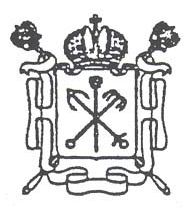 